    DIMANCHE 19 MARS 2023 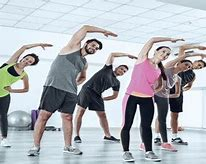  BOZOULS, DOJO INTERCOMMUNAL                                                                  ACTION SOLIDAIRE  organisée par le Karaté club de BozoulsPOUR L’ASSOCIATION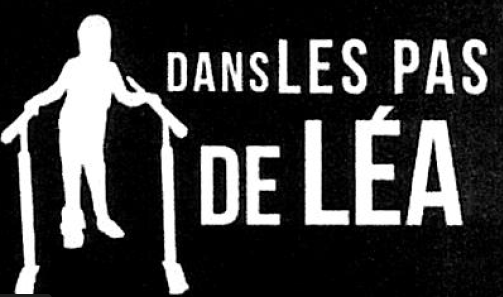 Pour aider le financement de soins adaptés à deux jeunes filles atteintes d’IMC (Infirmité motrice cérébrale)Ouvert à tout public (Prévoir une tenue souple)  Tarif : minimum 10 € conseilléTous les bénéfices de cette action seront reversés à cette association(Reçu fiscal pourra être remis à la demande)Body-Karaté: 15 h00 à 16 h00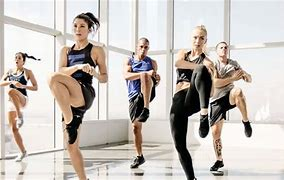 Forme de fitness et de mouvement de karaté en musique Médiété :  16 h00 à 17 h00Gymnastique corporelle : le Médiété c’est se grandir, s’étirer, se renforcer, respirer Renseignements : Éric Durand 06 82 10 23 72